DRAGONFIRE BREATHERSPEEDING, FLYING, SWOOPINGTHE TERRIBLE BEAST IS MUCH FEAREDMONSTER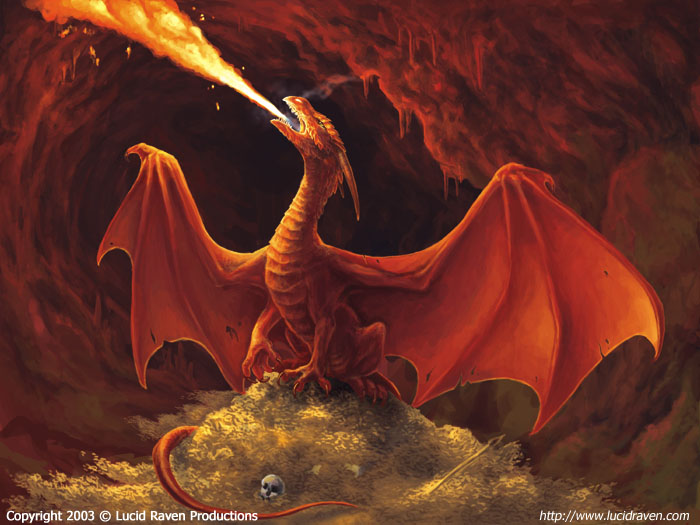 WATERFAST SWOOSHINGCARRYING FISH AWAYCOMBING THE ROCKS SMOOTHCOLD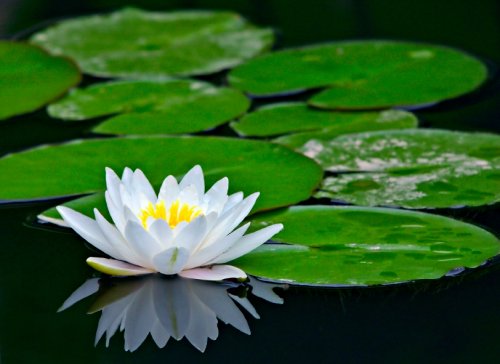         The giraffeThere once was a giraffe, who lived on A raft,      The raft was a chubby old craft,She stood on her head, in a humongous bed, On a river of red,Everyone loved this zestful giraffe.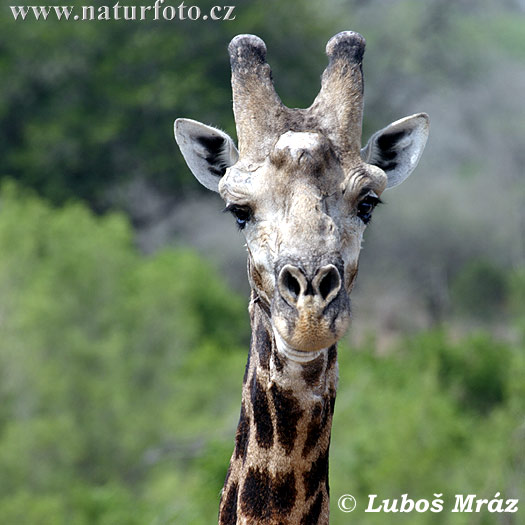 